Menu B
Inclus entrée / dessert / café ou théCrème de courge ButternutCourges de fermes locales, gratinée aux fromage EmmentalRisotto aux escargotsChampignons sauvages et parmesanCalmars fritsCitron et mayonnaise épicée maison-------Burger du Monastère d’OkaBœuf Angus, fromage Oka, champignons sautés, 
confit d’oignons, bacon, sauce BBQ et frites maison –  31$Saumon grillé sur salade de légumineusesSauce vierge, salade de roquette, cresson, quinoa,
légumineuses et vinaigrette ail-citron – 35,50$
Option végé : avec fromage St-Vallier grillé - 33,50$Tartare de bœuf Coupé à la main, échalotes, câpres, cornichons 
et moutarde Dijon servi avec frites et salade – 38,50$Tartare de saumon Coupé à la main, cresson, échalotes, ciboulette, câpres, citron, huile d’olive 
et sauce Smoke show servi avec frites et salade – 39,50$Macaroni au fromageSauce au fromage gouda fumé, chair de saucisse
Merguez maison et pois verts - 32,50$Choucroute garnie à l’AlsacienneSaucisses maison grillées, choucroute à la bière,
jambon fumé dans la cour et légumes racines - 30,50$Steak fritesBavette de bœuf Northern Gold grillée, frites maison,
jus de bœuf et légumes du moment - 42,50$Poutine Canard confitCuisse de canard confite et effilochée - 30,50$-------Brownie au chocolatCrème chantilly, caramel à la fleur
de sel et petits fruitsVerrine à la limeTarte Key Lime à notre façon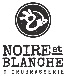 